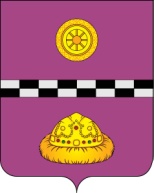 ПОСТАНОВЛЕНИЕот 10 мая 2018г.							                                №171 Об утверждении порядка и условий поощрения почетной грамотой администрациимуниципального района «Княжпогостский»	В соответствии с Федеральным законом от 06.10.2003 № 131-ФЗ «Об общих принципах организации местного самоуправления в Российской Федерации» и в целях поощрения граждан, организаций, предприятий, учреждений всех форм собственности за значительный вклад в социально-экономическое развитие муниципального района «Княжпогостский»ПОСТАНОВЛЯЮ:1. Утвердить:1.1. Порядок и условия поощрения почетной грамотой администрации муниципального района «Княжпогостский» согласно приложению № 1 к настоящему постановлению.2. Признать утратившим силу постановление администрации муниципального района «Княжпогостский» от 18 мая 2017 года № 173 «Об утверждении положения о Почетной грамоте администрации муниципального района «Княжпогостский». 	3. Контроль за исполнением настоящего постановления возложить на начальника управления делами  администрации муниципального района «Княжпогостский» Шепеленко Е.М.4. Настоящее постановление вступает в силу со дня его принятия и подлежит официальному опубликованию.Руководитель администрации					              В.И.Ивочкин Приложение №1к постановлению администрации муниципального района «Княжпогостский» от  10 мая 2018 № 171 ПОРЯДОК И УСЛОВИЯПООЩРЕНИЯ ПОЧЕТНОЙ ГРАМОТОЙ АДМИНИСТРАЦИИ МУНИЦИПАЛЬНОГО РАЙОНА «КНЯЖПОГОСТСКИЙ»  1. Настоящие Порядок и условия регулируют вопросы поощрения почетной грамотой администрации муниципального района «Княжпогостский».	2. Почетной грамотой администрации муниципального района «Княжпогостский» (далее - поощрение) поощряются физические лица (далее - лица), юридические лица (трудовые коллективы) за высокие трудовые достижения и многолетнюю и добросовестную работу, за профессиональное мастерство, эффективное выполнение трудовых обязанностей, за освоение современных технологий и высокоэффективных процессов, дающих экономический эффект, за отличия во время исполнения служебного долга, за самоотверженность и мужество, проявленные при спасении жизни людей, имущества в чрезвычайных, сложных аварийных ситуациях, за активную общественную деятельность, за значительный вклад в развитие и на благо муниципального района «Княжпогостский».	3. С ходатайством о поощрении вправе обратиться: федеральные органы государственной власти, органы государственной власти Республики Коми, органы местного самоуправления городских и сельских поселений муниципального района «Княжпогостский», юридические лица, зарегистрированные или осуществляющие деятельность на территории муниципального района «Княжпогостский», общественные объединения (далее - инициаторы представления к поощрению). 4. Инициаторы представления к поощрению представляют в администрацию муниципального района «Княжпогостский» (далее - Администрация):4.1. В отношении лиц - представление по форме согласно приложению 1 к настоящему Порядку;4.2.  В отношении юридических лиц (трудовых коллективов) – представление по форме согласно приложению 2 к настоящим Порядку и условиям (далее - документы о поощрении).5. Управление делами администрации муниципального района «Княжпогостский» в течение 30 календарных дней со дня поступления документов о поощрении рассматривает их и готовит проект постановления администрации муниципального района «Княжпогостский» о поощрении (далее - проект постановления о поощрении).6. В случае предоставления документов о поощрении, не соответствующих формам, установленным приложением 1 или приложением 2 к настоящим Порядку и условиям, Администрация возвращает их без рассмотрения инициатору представления к поощрению в течение 10 рабочих дней со дня поступления этих документов.Инициатор представления к поощрению вправе повторно направить документы о поощрении в Администрацию после устранения основания для возврата, предусмотренного настоящим пунктом.7. Руководитель администрации муниципального района «Княжпогостский» в течение 30 календарных дней со дня поступления в Администрацию документов о поощрении вправе отклонить ходатайство о поощрении или изменить вид поощрения, указанный в ходатайстве о поощрении.8. Основаниями для отклонения ходатайства о поощрении являются:8.1. В документах о поощрении не отражены заслуги лица, юридического лица (трудового коллектива), представляемого к поощрению;8.2.  Несоответствие заслуг лица, юридического лица (трудового коллектива) виду поощрения или условиям поощрения, предусмотренным настоящим Порядком и условиями.Инициатор представления к поощрению вправе повторно направить документы о поощрении в Администрацию после устранения оснований для отклонения ходатайства о поощрении, предусмотренного настоящим пунктом.В случае отклонения руководителем администрации муниципального района «Княжпогостский»  ходатайства о поощрении  управление делами  администрации муниципального района «Княжпогостский» в течение 10 рабочих дней со дня отклонения ходатайства о поощрении письменно уведомляет об этом инициатора представления к поощрению и возвращает ему документы о поощрении.Основанием для изменения вида поощрения, указанного в ходатайстве о поощрении, является несоответствие заслуг лица, юридического лица (трудового коллектива) виду поощрения или условиям поощрения, предусмотренным настоящими Порядком и условиями.  9. Поощрение почетной грамотой администрации муниципального района «Княжпогостский» производятся руководителем администрации муниципального района «Княжпогостский» либо по его поручению иными лицами в торжественной обстановке.	Одновременно с решением об поощрении почетной грамотой может быть принято решение о выдаче денежной премии или вручении подарка.	10.  Финансирование расходов, связанных с реализацией настоящего Положения, производится за счет средств бюджета муниципального района «Княжпогостский», предусмотренных в составе сметы расходов на соответствующий финансовый год.	11. Приобретение, хранение бланков Почетной грамоты осуществляет управление делами администрации муниципального района «Княжпогостский».Приложение №1 к  Порядку и условиям поощрения почетной грамотой администрациимуниципального района «Княжпогостский»Представлениек награждению Почетной грамотой администрации муниципального района «Княжпогостский»(для физического лица)1. Фамилия, имя, отчество:___________________________________________________________________2. Гражданство:____________________________________________________________________3. Должность, место работы:____________________________________________________________________               (полное наименование должности и организации)4. Дата рождения:_____________________________________________________________________                            (число, месяц, год)5. Образование:_____________________________________________________________________      (специальность по образованию, наименование учебного заведения,                              год окончания)6. Ученая степень, ученое звание:__________________________________________________________________________________________________________________________________________7. Какими  государственными,  ведомственными  наградами, наградами   органов     государственной   власти,   органов   местного   самоуправления награжден(а), награды предприятия, отрасли, района и даты награждения:__________________________________________________________________________________________________________________________________________8. Стаж работы в отрасли (стаж работы в данном коллективе):_____________________/________________________9. Домашний адрес:_____________________________________________________________________10. Трудовая деятельность (в соответствии с данными трудовой книжки):11. Предлагаемая формулировка основания награждения:__________________________________________________________________________________________________________________________________________12. Дата, в преддверии которой производится награждение:_________________________________________________________________________________________________________________________________________13.  Характеристика:  краткое  изложение  заслуг  кандидата  за  период егоработы;  профессиональные  качества;   профессиональные   знания,   уровеньвладения  профессиональными  навыками,  результативность  работы, эрудиция,наличие  интереса  к  зарубежному  опыту,  способность  к  самообразованию;деловые качества; ответственность  и  исполнительность, творческий подход кделу, самостоятельность  в  принятии  решений  и  действий,  готовность   кизменениям и развитию; наличие организаторских способностей, способность  кинновациям,   умение   принимать   непопулярные    решения,    поддерживатьблагоприятную деловую атмосферу в коллективе.Руководитель организации ________________/_________________________________                            (подпись)            (фамилия, инициалы)М.П."__" _____________ _____ г.Приложение № 2к  Порядку и условиям поощрения почетной грамотой администрациимуниципального района «Княжпогостский»Представлениек награждению Почетной грамотой администрации муниципального района «Княжпогостский»(для юридического лица)1. Наименование юридического лица:__________________________________________________________________________________________________________________________________________2. Форма собственности:_____________________________________________________________________3. Дата основания, регистрации:_____________________________________________________________________4. Количество работающих:_____________________________________________________________________5. Основное направление деятельности:__________________________________________________________________________________________________________________________________________6. В связи с чем представляется к награждению, за какие заслуги:_________________________________________________________________________________________________________________________________________7. Какими  государственными,  ведомственными  наградами,  наградами органов государственной власти и органов местного самоуправления награждено и даты награждения:_______________________________________________________________________________________________________________________________________________________________________________________________________________8. Юридический адрес:_____________________________________________________________________________________________________________________________________________________________________________________________________________________9. Предлагаемая формулировка основания награждения:_______________________________________________________________________________________________________________________________________________________________________________________________________________10. Дата, в преддверии которой производится награждение:_____________________________________________________________________Руководитель организации ________________/_________________________________                           (подпись)            (фамилия, инициалы)М.П."__" ______________ ______ г.Число, месяц, год поступления, увольненияДолжность с указанием организацииМестонахождение организации